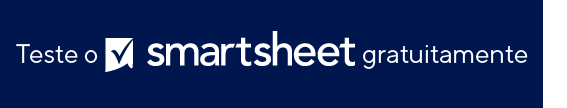 FORMULÁRIO DE NOTIFICAÇÃO DE INCIDENTE NO LOCAL DE TRABALHOINSTRUÇÕES Preencha este formulário para notificar um incidente no local de trabalho que resultou em ferimento, doença ou quase acidente. Entrega o formulário preenchido para:INDIVÍDUO AFETADO Deve ser preenchido pela pessoa ferida/envolvida, se possível.DETALHES DO INCIDENTEESTE FORMULÁRIO TEM VALOR DE DOCUMENTAÇÃO selecione todas as opções aplicáveisESTE FORMULÁRIO TEM VALOR DE DOCUMENTAÇÃO selecione todas as opções aplicáveisESTE FORMULÁRIO TEM VALOR DE DOCUMENTAÇÃO selecione todas as opções aplicáveisESTE FORMULÁRIO TEM VALOR DE DOCUMENTAÇÃO selecione todas as opções aplicáveisESTE FORMULÁRIO TEM VALOR DE DOCUMENTAÇÃO selecione todas as opções aplicáveisESTE FORMULÁRIO TEM VALOR DE DOCUMENTAÇÃO selecione todas as opções aplicáveisESTE FORMULÁRIO TEM VALOR DE DOCUMENTAÇÃO selecione todas as opções aplicáveisESTE FORMULÁRIO TEM VALOR DE DOCUMENTAÇÃO selecione todas as opções aplicáveisESTE FORMULÁRIO TEM VALOR DE DOCUMENTAÇÃO selecione todas as opções aplicáveisESTE FORMULÁRIO TEM VALOR DE DOCUMENTAÇÃO selecione todas as opções aplicáveisESTE FORMULÁRIO TEM VALOR DE DOCUMENTAÇÃO selecione todas as opções aplicáveisESTE FORMULÁRIO TEM VALOR DE DOCUMENTAÇÃO selecione todas as opções aplicáveisAFASTAMENTO/FERIMENTOPRIMEIROS SOCORROSINCIDENTEQUASE PERDAOBSERVAÇÃONOME DA PESSOA QUE PREENCHEU A NOTIFICAÇÃONOME DO SUPERVISORDATA DA NOTIFICAÇÃOPESSOA(S) ENVOLVIDA(S) EQUIPAMENTOS/VEÍCULOS ENVOLVIDOSEQUIPAMENTOS/VEÍCULOS ENVOLVIDOSLOCALIZAÇÃODATA DO INCIDENTEHORATESTEMUNHASTESTEMUNHASTESTEMUNHASDESCRIÇÃO DO INCIDENTE Descreve as tarefas que estavam sendo realizadas e a sequência de eventos. Anexar páginas adicionais conforme necessário DESCRIÇÃO DO INCIDENTE Descreve as tarefas que estavam sendo realizadas e a sequência de eventos. Anexar páginas adicionais conforme necessário DESCRIÇÃO DO INCIDENTE Descreve as tarefas que estavam sendo realizadas e a sequência de eventos. Anexar páginas adicionais conforme necessário O evento/ferimento foi causado por ato inseguro (atividade ou movimentação ou condição insegura, ou seja, máquinas ou clima)? O evento/ferimento foi causado por ato inseguro (atividade ou movimentação ou condição insegura, ou seja, máquinas ou clima)? O evento/ferimento foi causado por ato inseguro (atividade ou movimentação ou condição insegura, ou seja, máquinas ou clima)? DEVE SER PREENCHIDO SOMENTE SE FOI NECESSÁRIO AFASTAMENTO/FERIMENTO OU PRIMEIROS SOCORROSDEVE SER PREENCHIDO SOMENTE SE FOI NECESSÁRIO AFASTAMENTO/FERIMENTO OU PRIMEIROS SOCORROSDEVE SER PREENCHIDO SOMENTE SE FOI NECESSÁRIO AFASTAMENTO/FERIMENTO OU PRIMEIROS SOCORROSDEVE SER PREENCHIDO SOMENTE SE FOI NECESSÁRIO AFASTAMENTO/FERIMENTO OU PRIMEIROS SOCORROSDEVE SER PREENCHIDO SOMENTE SE FOI NECESSÁRIO AFASTAMENTO/FERIMENTO OU PRIMEIROS SOCORROSDEVE SER PREENCHIDO SOMENTE SE FOI NECESSÁRIO AFASTAMENTO/FERIMENTO OU PRIMEIROS SOCORROSTIPO DE FERIMENTO SOFRIDO:TIPO DE FERIMENTO SOFRIDO:TIPO DE FERIMENTO SOFRIDO:TIPO DE FERIMENTO SOFRIDO:CAUSA DO AFASTAMENTO/FERIMENTO OU PRIMEIROS SOCORROS:CAUSA DO AFASTAMENTO/FERIMENTO OU PRIMEIROS SOCORROS:CAUSA DO AFASTAMENTO/FERIMENTO OU PRIMEIROS SOCORROS:CAUSA DO AFASTAMENTO/FERIMENTO OU PRIMEIROS SOCORROS:Foi necessário tratamento médico?Foi necessário tratamento médico?Foi necessário tratamento médico?Se sim, nome do hospital/médico:Se sim, nome do hospital/médico:Se sim, nome do hospital/médico:SIMNÃONÃOASSINATURA DO FUNCIONÁRIODATAASSINATURA DO SUPERVISORDATAAVISO DE ISENÇÃO DE RESPONSABILIDADEQualquer artigo, modelo ou informação fornecidos pela Smartsheet no site são apenas para referência. Embora nos esforcemos para manter as informações atualizadas e corretas, não fornecemos garantia de qualquer natureza, seja explícita ou implícita, a respeito da integridade, precisão, confiabilidade, adequação ou disponibilidade do site ou das informações, artigos, modelos ou gráficos contidos no site. Portanto, toda confiança que você depositar nessas informações será estritamente por sua própria conta e risco.